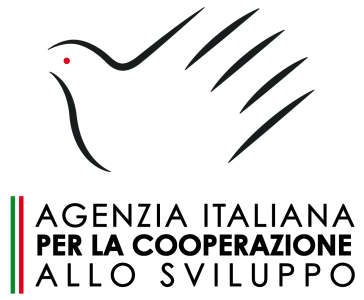 Sede estera AICS di […….](a cura della Sede estera AICS territorialmente competente e, in sua assenza, della Rappresentanza Diplomatica)Valutazione della capacità di operare in loco Con riferimento alla “Dichiarazione di capacità operativa in loco” (Allegato 9), predisposta dal Soggetto Proponente [nome del Soggetto Proponente] per l’Iniziativa presentata per il “Bando 2023 per la concessione di contributi a Iniziative promosse da Enti Territoriali (Soggetti di cui all’articolo 25 della l. n. 125/2014) e dalle Organizzazioni della Società Civile (e altri Soggetti senza finalità di lucro iscritti all’Elenco di cui al comma 3, dell’articolo 26 della legge n.125/2014”, ai sensi e per gli effetti dell’articolo 5, comma 2, lettera h) e dell’articolo 12, commi 4 e 5 del Bando, la Sede AICS di [……] :a quanto noto e conosciuto in merito alle informazioni contenute nell’Allegato 9 al Bando, esprime un parere di [idoneità / non idoneità], [e in caso di parere di non idoneità aggiungere:] per le seguenti motivazioni:a) ……………b) ……………c) ……………Luogo e data Firma                                                                                         Titolare della Sede AICS di [……](in assenza) Capo missione 